https://wordwall.net/play/334/814/374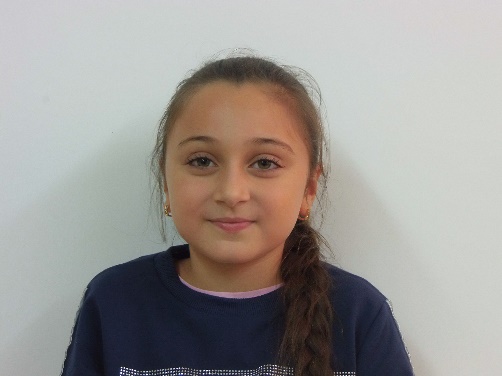 A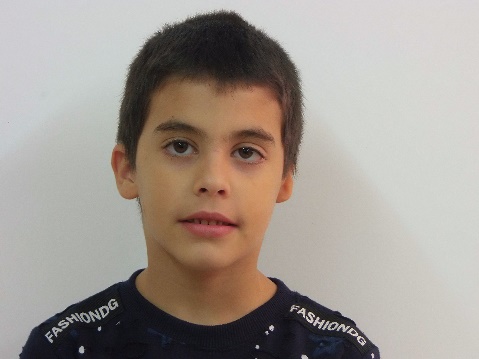 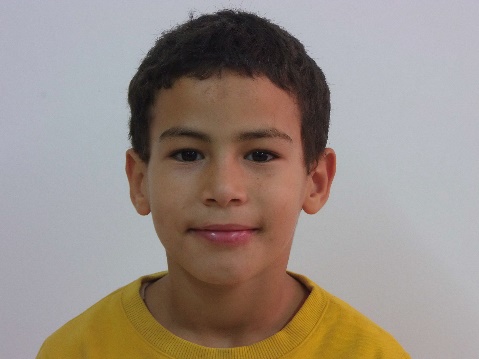 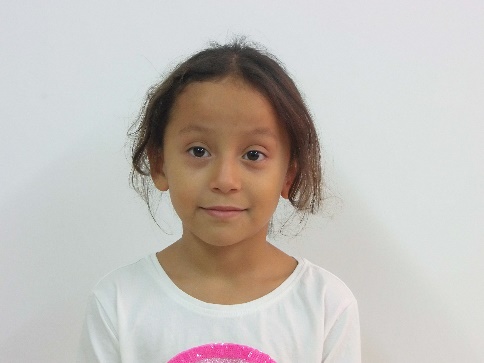 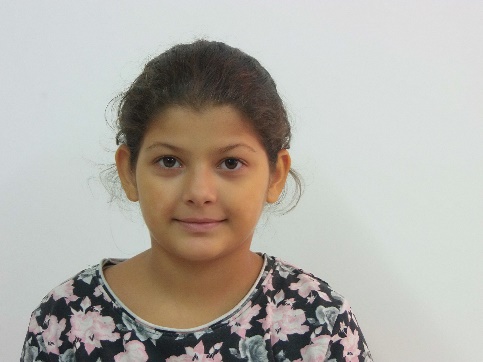 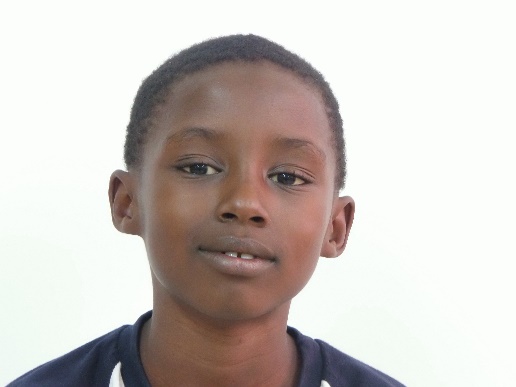 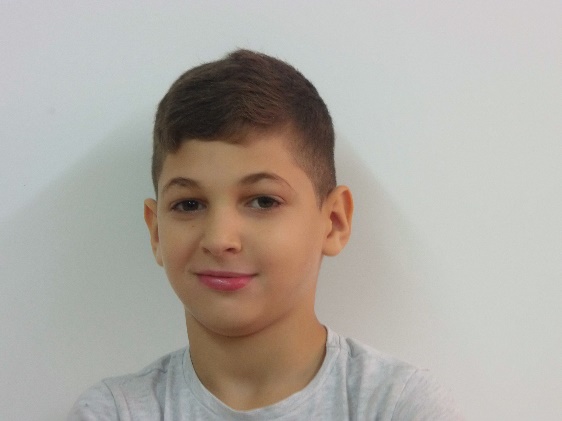 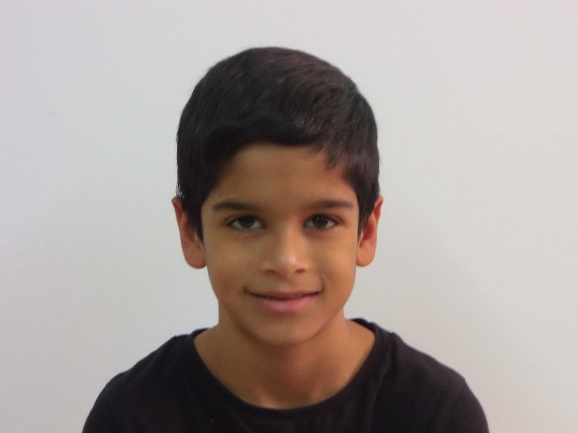 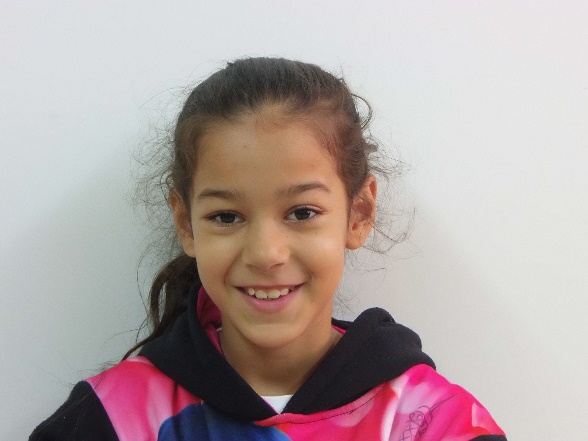 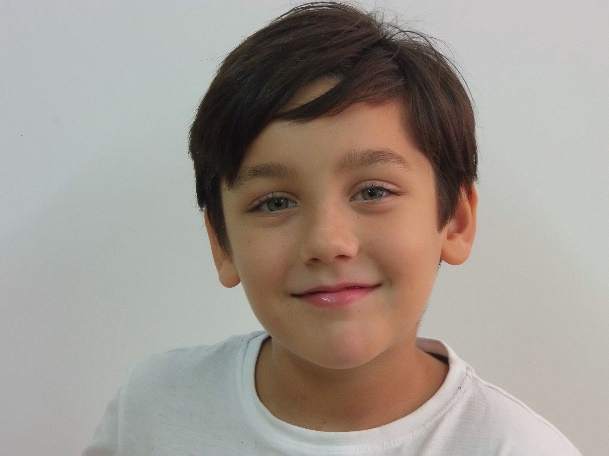 